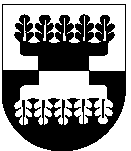 Šilalės rajono savivaldybės administracijOSDIREKTORIUSĮsakymasDĖL ŠILALĖS RAJONo savivaldybės jaunimo  politikos 2017–2019 metų plėtros PROGRAMOS LĖŠŲ SKyRiMO2018 m. spalio 9 d. Nr. DĮV- 1128ŠilalėVadovaudamasis Lietuvos Respublikos vietos savivaldos įstatymo  29 straipsnio 8 dalies 2 punktu, Šilalės rajono savivaldybės jaunimo politikos 2017–2019 metų plėtros programa, patvirtinta Šilalės rajono savivaldybės tarybos 2016 m. gruodžio 15 d. sprendimu Nr. T1-285 „Dėl Šilalės rajono savivaldybės jaunimo politikos 2017–2019 metų plėtros programos tvirtinimo“, atsižvelgdamas į Šilalės rajono savivaldybės jaunimo reikalų tarybos 2018 m. spalio 3 d.  posėdžio  protokolą Nr. J1-5:1. S k i r i u   iš   Jaunimo   politikos   įgyvendinimo   programos   (Nr. 14)   Šilalės    rajono savivaldybės jaunimo politikos 2017–2019 metų plėtros programos įgyvendinimo priemonės (14.01.02.01)  Šilalės rajono kultūros centro savanorio kelionės išlaidų kompensavimui – 122,40 euro.2. N u s t a t a u, kad vykdytojai per 15 darbo dienų nuo informacijos apie skirtas lėšas gavimo pateikia Šilalės rajono savivaldybės administracijos direktoriui tvirtinti po 2 egzempliorius Programos sąmatą ir  lėšų teikimo sutartį.3. P a v e d u:3.1.  Šilalės rajono savivaldybės administracijos Buhalterinės apskaitos skyriui pervesti lėšas 1 punkte nurodytai   organizacijai pagal lėšų teikimo sutartį.3.2.  paskelbti šį įsakymą Šilalės rajono savivaldybės interneto svetainėje www.silale.lt. Šis įsakymas gali būti skundžiamas Lietuvos Respublikos administracinių bylų teisenos įstatymo nustatyta tvarka Lietuvos administracinių ginčų komisijos Klaipėdos apygardos skyriui (H. Manto g. 37, 92236 Klaipėda) arba Regionų apygardos administracinio teismo Klaipėdos rūmams (Galinio Pylimo g. 9, 91230 Klaipėda) per vieną mėnesį nuo šio įsakymo įteikimo suinteresuotam asmeniui dienos.Administracijos direktorius                                                                             Raimundas Vaitiekus